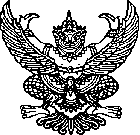 บันทึกข้อความส่วนราชการ   คณะ………………………..………  มหาวิทยาลัยเทคโนโลยีราชมงคลธัญบุรี   โทร ....................................   .   ที่   ศธ ๐๕๗๘. ……./................                           วันที่  .....................................................................................    .                                  เรื่อง   ขออนุมัติโครงการ……………………………………………………………………………………………………………………………………                                                                                                                                                                                                      เรียน   อธิการบดี (ประธานคณะกรรมการบริหารกองทุนส่งเสริมการฝึกประสบการณ์วิชาชีพ)           ผ่านรองอธิการบดีด้านวิชาการและวิจัย , ผู้อำนวยการสำนักสหกิจศึกษาตามมติที่ประชุมคณะกรรมการบริหารกองทุนส่งเสริมการฝึกประสบการณ์วิชาชีพ มหาวิทยาลัยเทคโนโลยีราชมงคลธัญบุรี ครั้งที่ ..../.......... เมื่อวันที่  ......เดือน................พ.ศ. ...........ระเบียบวาระที่ ..... มีมติอนุมัติให้ใช้เงินกองทุนส่งเสริมการฝึกประสบการณ์วิชาชีพ มหาวิทยาลัยเทคโนโลยีราชมงคลธัญบุรี  จำนวนเงิน............ บาท (.........................................บาทถ้วน)  เพื่อเป็นค่าใช้จ่ายของนักศึกษา จำนวน .... คน คนละ ....................บาท           ที่ลงทะเบียนเรียนฝึกประสบการณ์วิชาชีพ  และไปปฏิบัติงานในต่างประเทศ  ตามโครงการ....................................... ณ ............................................  ประเทศ........................ ในภาคการศึกษาที่ ......../............ ระหว่างวันที่ ........... เดือน.....................พ.ศ. ..........ถึงวันที่ ......... เดือน................พ.ศ. ...........นั้นในการนี้  คณะ...........................  จึงขออนุมัติโครงการ........................................................................    ณ ........................ประเทศ..............  โดยใช้เงินกองทุนส่งเสริมการฝึกประสบการณ์วิชาชีพ มหาวิทยาลัยเทคโนโลยีราชมงคลธัญบุรี จำนวนเงิน ........................ บาท (..................................บาทถ้วน)  รายละเอียดดังเอกสารโครงการที่ได้แนบมาพร้อมนี้จึงเรียนมาเพื่อโปรดพิจารณา  (..................................................)คณบดี/รองคณบดีที่ได้รับมอบหมาย